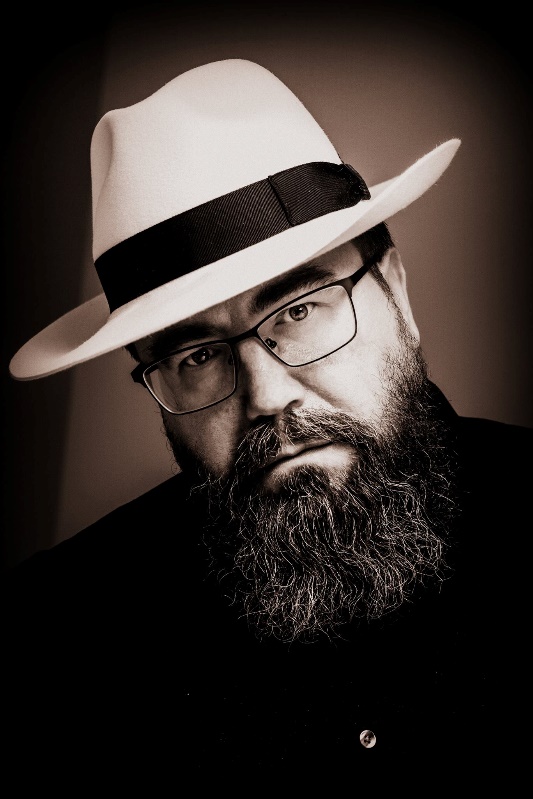 Standartinė lietuvių kalba: dabartis ir ateitisŽmogus – ne itin tobulas ir keistas gyvūnas. Bet vis dėlto tas netobulas keistuolis sugebėjo išsiskirti – susikūrė tobulą įrankį, kuriuo dabar puikiai naudojasi. Tas įrankis – kalba – leidžia suprasti ir – svarbiausia – keisti jį supantį pasaulį. Ir keisti ne bet kaip, bet pagal savo poreikius, norus, svajones. Šio įrankiu naudojamės norėdami suprasti ir tvarkyti tikrąją ir įsivaizduojamą realybę. Bet ar suvokiame šio įrankio svarbą ir galią, ar mokame tinkamai su juo elgtis? Ar kada nors susimąstėte, koks yra kalbos dydis, apimtis, mastas? Paimkime tik vieną pavyzdį: Papua Naujoji Gvinėja: plotas 462 840 km², gyventojų 7 933 841, tankis 12,8 žm./km², valstybinė kalba anglų, valstybinės kalbos statusą turi plačiai paplitę pidžinai: Tok Pisin ir Hiri Motu. Papua Naujojoje Gvinėjoje vartojama daugiau nei 830 kalbų (tai sudaro 15 % viso pasaulio kalbų). Tačiau mes susiduriame ne tik su skirtingų kalbų įvairove. Dvi svarbiausios kalbos universalijos skamba taip: visos kalbos yra variantiškos ir visos kalbos kinta. Variantiškumas ir kitimas (kartu su kompleksiškumu ir funkcijomis) yra svarbiausios kalbos kaip fenomeno duotybės. Laikantis Eugenio Coseriu (Eugen Coșeriu) pasiūlytos istorinės kalbos sampratos ir jo sukurto kalbos variantiškumo modelio galima teigti, kad „visa istorine kalba“ nekalbama, ji realizuojama varietetų struktūra, kurią sudaro: 1) diatopinis lygmuo – geografiniai varietetai, 2) diastratinis lygmuo – sociokultūriniai varietetai, 3) diafazinis lygmuo – kalbėjimo situacijos varietetai. Klasikinis variantiškumo atvejis yra standartinė (bendrinė) kalba, kuri nuo kitų kalbos atmainų skiriasi šiais svarbiausias bruožais: 1) jos vartojimo sritis – viešoji (ne privati!) erdvė, 2) ji yra tvarkoma (norminama ir kodifikuojama), 3) standartinės kalbos reikia mokytis. Su standartinės kalbos reikalais glaudžiai susijusi ir kalbos politika. Svarbiausi jos dėmenys yra: 1) kalbos statusas (rūpestis kalbos padėtimi, jos statusu visuomenėje) ir 2) kalbos korpusas (rūpinimasis įvairių konkrečių formų vartosena).Standartinė kalba yra ne tik įrankis, skirtas pažinti ir tvarkyti pasaulį, tai įrankis, kuris vienija tautą, šalį, valstybę, įsilieja į valstybės politiką. Tą puikiai rodo Europos ir ne tik jos standartinių kalbų atsiradimo istorija. Kiekviena civilizuota ir išsilavinusi visuomenė puikiai supranta standartinės kalbos paskirtį ir svarbą. Lietuvių standartinės kalbos kūrimosi kelias nebuvo lengvas, palyginti su kitomis Europos standartinėmis kalbomis, jis nėra ir labai ilgas. Regis, jau praėjo užtektinai laiko, kad standartine lietuvių kalba kalbantys galėtų imti kurti dar vieną – elitinį – jos variantą. Tačiau yra keistų ženklų ir ne itik malonių paralelių su XIX a., standartinės kalbos kūrimosi laiku: suprantama, kad kyla diskusijų dėl kalbos korpuso – jų buvo, yra ir bus visada, nes tą lemia jau minėtosiso universalijos – variantiškumas ir kitimas. Tačiau keista, kad XXI a. kyla klausimų ir diskusijų, susijusių su standartinės kalbos statusu (rūpesčiu kalbos padėtimi, jos padėtimi visuomenėje) ir net prestižu. Norėdami suprasti, kiek tokie klausimai yra pamatuoti, ar tokio pobūdžio diskusijos yra reikalingos, mes turime atsakyti į šiuos svarbiausius su standartine kalba susijusius klausimus: kokia yra šiandieninė lietuvių standartinės kalbos padėtis? Ar užtenka empirinių duomenų atsakyti į šį klausimą? Kaip ir kiek ta padėtis nagrinėjama, kas vyksta su atskirais pačios standartinės kalbos variantais („specialybės kalbomis“), pavyzdžiui, scenos kalba? Koks yra standartinės kalbos santykis su visuomene, ar visuomenei pakanka lingvistinio švietimo? Tik supratę ir išsinagrinėję dabartinę mūsų standartinės kalbos statuso ir formos padėti galėsime žiūrėti į ateiti, planuoti, teikti rekomendacijas. Ir be galo svarbu, kad į diskusijas apie kalbą ir standartinės kalbos tvarkymo reikalus įsitrauktų kuo daugiau įvairių sričių specialistų, kad neliktų nuošalyje ir visuomenė. Gal šiuo mūsų standartinės kalbos gyvavimo etapu reiktų ne kivirčų ir dalijimosi į kraštutines stovyklas, bet argumentuotų ir racionalių diskusijų – tiesiog ramiai pasikalbėkime apie kalbą.